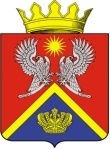 АДМИНИСТРАЦИЯ СУРОВИКИНСКОГОМУНИЦИПАЛЬНОГО РАЙОНАВОЛГОГРАДСКОЙ ОБЛАСТИПОСТАНОВЛЕНИЕот 17.12.2020                                    № 914Об утверждении Положения о контрактном управляющемадминистрации Суровикинского муниципального районаВолгоградской областиВ целях реализации Федерального закона от 05 апреля 2013 г. № 44-ФЗ «О контрактной системе в сфере закупок товаров, работ, услуг для обеспечения государственных и муниципальных нужд», руководствуясь Уставом Суровикинского муниципального района Волгоградской области, постановляю:1. Утвердить прилагаемое Положение о контрактном управляющем администрации Суровикинского муниципального района Волгоградской области.2. Признать утратившими силу:- постановление администрации Суровикинского муниципального района Волгоградской области от 09.10.2014 № 1077 «Об утверждении Положения о контрактном управляющем»;- постановление администрации Суровикинского муниципального района Волгоградской области от 01.09.2017 № 725 «О внесении изменений в Положение о контрактном управляющем, утвержденное постановлением администрации Суровикинского муниципального района Волгоградской области от 09.10.2014 № 1077».3. Настоящее постановление вступает в силу после его обнародования путем размещения на информационном стенде в здании администрации Суровикинского муниципального района Волгоградской области, расположенном по адресу: Волгоградская область, г. Суровикино, ул. Ленина, д. 64.4. Контроль за исполнением настоящего постановления возложить на заместителя главы Суровикинского муниципального района Волгоградской области по экономике и инвестиционной политике, начальника отдела по экономике и инвестиционной политике   Гегину Т.А.Глава Суровикинскогомуниципального района                                                         И.В. Дмитриев